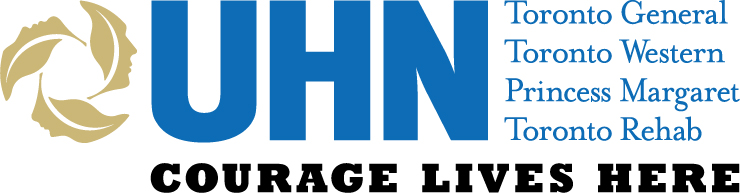 UHN Health Sciences LibrariesLiterature Search ResultsFor: Dr. Frances Chung et aliaDepartment: AnesthesiaDate Completed: Thursday, June 5, 2014	Tel:Fax:Email: 						 Attached is your search for: Sys Rev:  Obstructive Sleep Apnea AND (Anesthesia OR Periop) AND Postoperative Complications; limited to human, English, adults (where possible), no conference materials.The databases searched were: 	1.  Medline;  2. Medline In-Process & Other Non-Indexed Citations;  3. Embase;  4. Cochrane Central Register of Controlled Trials; 5. Cochrane Database of Systematic Reviews. For database details, please see the Search History Record.RESULTS & STRATEGIES USED:  see followingSearch Completed By: Marina Englesakis, Information SpecialistYou may contact me either by telephone at (416) 340-4800 x3022 or via e-mail at marina.englesakis@uhn.ca.It is important that you are satisfied with your search results.If you have any questions regarding this search, or if the results were not satisfactory, please do not hesitate in contacting me. To request items not available in our library system, an INTERLIBRARY LOAN REQUEST FORM can be obtained from the library’s circulation desk or through the Virtual Library (http://www.uhn.ca/Education/libraries/ill.asp ). Any questions regarding our Document Delivery Service can be directed to Walter by telephone at 416-340-4121 or by email at Walter.Schmanda@uhn.ca.  For any other circulation inquiries:Toronto General Hospital Library: (416) 340-3429Toronto Western Hospital Library: (416) 603-5750Toronto Rehab Library: (416) 597-3422, ext. 3050Princess Margaret Library: (416) 946-4482Medline search strategy saved as:   "2014-06-01 -SR- OSA and Anesthesia or Periop and Postop Complications - Medl"Medline In-Process & Other Non-Indexed CitationsEmbaseCCTRCDSROvid MEDLINE(R) 1946 to May Week 4 2014Ovid MEDLINE(R) 1946 to May Week 4 2014Ovid MEDLINE(R) 1946 to May Week 4 2014Ovid MEDLINE(R) 1946 to May Week 4 2014#SearchesResultsSearch Type1exp sleep disordered breathing/23599 Advanced2exp obesity hypoventilation syndrome/621 Advanced3sleep apne*.mp.25828 Advanced4sleep apnoe*.mp.3718 Advanced5(upper airway resistan* adj2 syndrom*).mp.204 Advanced6obes* hypoventil* syndrome?.mp.771 Advanced7(obes* hypoventil* adj2 apne*?).mp.24 Advanced8(obes* hypoventil* adj2 apnoe*?).mp.8 Advanced9(pickwick* adj1 syndrom*).mp.328 Advanced10(obstruct* adj2 hypopnea*).mp.204 Advanced11(obstruct* adj2 hypopnoea*).mp.44 Advanced12(obstruct* adj2 hypoapnea*).mp.0 Advanced13(obstruct* adj2 hypoapnoea*).mp.0 Advanced14(obstruct* adj2 hypo-apnea*).mp.0 Advanced15(obstruct* adj2 hypo-apnoea*).mp.0 Advanced16(sleep disorder* adj1 breathing).mp.3540 Advanced17(sleep adj2 respirat* adj1 disorder*).mp.217 Advanced18osa.tw.5658 Advanced19osas.tw.2584 Advanced20osahs.tw.779 Advanced21exp Cheyne Stokes Respiration/597 Advanced22(cheyne-stokes adj1 breath*).mp.95 Advanced23(cheyne-stokes adj1 respirat*).mp.703 Advanced24(hypersomni* adj2 periodic respirat*).mp.8 Advanced25(hypersomni* adj2 periodic breath*).mp.11 Advanced26(mixed adj2 apnea*).mp.153 Advanced27(mixed adj2 apnoea*).mp.49 Advanced28(central adj2 apnea*).mp.1690 Advanced29(central adj2 apnoea*).mp.297 Advanced30apnea-hypopnea*.mp.4306 Advanced31apnoea-hypopnoea*.mp.882 Advanced32(nocturnal adj2 hypoventilation).mp.164 Advanced33(sleep disorder* adj1 respirat*).mp.57 Advanced34(nocturnal adj2 hypoxemia).mp.312 Advanced35apnoeic*.mp.653 Advanced36apneic*.mp.2065 Advanced37hypopnoeic*.mp.12 Advanced38hypopneic*.mp.57 Advanced39or/1-38 [**OSA & related terms**]30651 Advanced40exp anesthesia/157889 Advanced41exp anesthetics/206111 Advanced42Anesthesiology/16806 Advanced43exp Anesthesia Recovery Period/4225 Advanced44anesthe*.mp.310856 Advanced45anaesthe*.mp.84614 Advanced46Alcuronium*.mp.415 Advanced47alfadolone*.mp.762 Advanced48alfaxalone*.mp.846 Advanced49Alfentanil*.mp.2186 Advanced50althesin*.mp.642 Advanced51Atropine*.mp.37887 Advanced52autoanesthesia*.mp.0 Advanced53autoanaesthesia*.mp.0 Advanced54auto-anesthesia*.mp.0 Advanced55auto-anaesthesia*.mp.0 Advanced56(Autonomic adj1 Nerve* adj1 Block*).mp.2911 Advanced57exp Autonomic Nerve Block/2870 Advanced58Benzocaine*.mp.1204 Advanced59Benzyl Alcohol*.mp.2917 Advanced60betaxalone*.mp.3 Advanced61Bupivacaine*.mp.12427 Advanced62Carticaine*.mp.449 Advanced63Chloralose*.mp.5466 Advanced64Chlordiazepoxide*.mp.4562 Advanced65Cocaine*.mp.34315 Advanced66Conscious Sedation*.mp.7597 Advanced67Cryoanesthesia*.mp.53 Advanced68Cryo-anesthesia*.mp.0 Advanced69desflurane*.mp.1662 Advanced70Diazepam*.mp.23309 Advanced71Dibucaine*.mp.1301 Advanced72Diphenhydramine*.mp.4747 Advanced73Droperidol*.mp.2635 Advanced74Electroacupuncture*.mp.3081 Advanced75Electro-acupuncture*.mp.552 Advanced76electroanesthesia*.mp.133 Advanced77electro-anesthesia*.mp.18 Advanced78electroanaesthesia*.mp.7 Advanced79electro-anaesthesia*.mp.6 Advanced80Electronarcos*.mp.1017 Advanced81eltanolone*.mp.50 Advanced82Enflurane*.mp.3518 Advanced83epidural?.mp.37214 Advanced84equithesin*.mp.45 Advanced85Ethyl Chloride*.mp.585 Advanced86Ethyl Ether*.mp.3613 Advanced87Etidocaine*.mp.394 Advanced88Etomidate*.mp.2207 Advanced89Fentanyl*.mp.16785 Advanced90flunitrazepam*.mp.3581 Advanced91fospropofol*.mp.62 Advanced92Glycopyrrolate*.mp.933 Advanced93Halothane*.mp.18980 Advanced94hydroxydione*.mp.249 Advanced95Anesthetic Hypno*.mp.20 Advanced96Anaesthetic Hypno*.mp.11 Advanced97Isoflurane*.mp.11380 Advanced98Ketamine*.mp.13244 Advanced99ketanest*.mp.33 Advanced100Lidocaine*.mp.26362 Advanced101Magnesium Sulfate*.mp.5092 Advanced102Meperidine*.mp.6137 Advanced103Mepivacaine*.mp.2325 Advanced104Methohexital*.mp.1706 Advanced105Methoxyflurane*.mp.2286 Advanced106metomidate*.mp.94 Advanced107Midazolam*.mp.10520 Advanced108minaxolone*.mp.48 Advanced109Nerve Block*.mp.18206 Advanced110neuroanesthesia*.mp.254 Advanced111neuroanaesthesia*.mp.96 Advanced112neuro-anesthesia*.mp.18 Advanced113neuro-anaesthesia*.mp.15 Advanced114neuroleptanesthe*.mp.148 Advanced115neuroleptanaesthe*.mp.98 Advanced116neurolept-anesthe*.mp.57 Advanced117neurolept-anaesthe*.mp.86 Advanced118Neuromuscular Block*.mp.8690 Advanced119Nitrous Oxide*.mp.17136 Advanced120oxybate sodium*.mp.4 Advanced121Oxymorphone*.mp.573 Advanced122Pentazocine*.mp.2856 Advanced123Pentobarbital*.mp.17544 Advanced124phencyclidine*.mp.4921 Advanced125Preanesthetic*.mp.8379 Advanced126Preanaesthetic*.mp.242 Advanced127Pre-anesthetic*.mp.210 Advanced128Pre-anaesthetic*.mp.231 Advanced129Pregnanolone*.mp.1577 Advanced130Prilocaine*.mp.2251 Advanced131Procaine*.mp.11716 Advanced132Propanidid*.mp.997 Advanced133Propofol*.mp.15138 Advanced134Propoxycaine*.mp.227 Advanced135renanolone*.mp.0 Advanced136Scopolamine*.mp.10040 Advanced137Secobarbital*.mp.833 Advanced138sevoflurane*.mp.6017 Advanced139Sodium Oxybate*.mp.1509 Advanced140Sufentanil*.mp.2140 Advanced141Tetracaine*.mp.2958 Advanced142Tetrodotoxin*.mp.18323 Advanced143Thiamylal*.mp.693 Advanced144thiobutabarbital*.mp.162 Advanced145thiopental*.mp.7859 Advanced146Tiletamine*.mp.329 Advanced147Triazolam*.mp.1643 Advanced148trichloroethanol*.mp.395 Advanced149Trichloroethylene*.mp.4482 Advanced150Trimecaine*.mp.352 Advanced151Trimethaphan*.mp.975 Advanced152Urethane*.mp.11872 Advanced153Xenon*.mp.9438 Advanced154Xylazine*.mp.2592 Advanced155exp perioperative care/ or intraoperative care/ or postoperative care/ or preoperative care/123026 Advanced156perioperat:.mp.59684 Advanced157peri-operat:.mp.3972 Advanced158peroperat:.mp.4118 Advanced159postop:.mp.593303 Advanced160post-op:.mp.43116 Advanced161preoperat:.mp.207199 Advanced162pre-operat:.mp.19255 Advanced163intraoperat:.mp.118826 Advanced164intra-operat:.mp.8214 Advanced165(before adj2 surgery).mp.28162 Advanced166(before adj2 operat????).mp.12744 Advanced167(prior adj2 surgery).mp.9792 Advanced168(prior adj2 operat????).mp.1828 Advanced169operation?.mp.301797 Advanced170operative*.mp.232876 Advanced171(surgery or surgeries or surgeon? or surgical*).mp.1484618 Advanced172su.fs.1570947 Advanced173exp surgical procedures, operative/2382928 Advanced174anesthe*.jn,in.118492 Advanced175anaesthe*.jn,in.60307 Advanced176Monitoring, Intraoperative/15049 Advanced177postoperative period/ or anesthesia recovery period/36611 Advanced178exp Oximetry/11757 Advanced179or/40-178 [**Anesthesia OR Periop & related terms**]3912299 Advanced18039 and 179 [**OSA + Anesthesia/Periop**]8724 Advanced181exp Postoperative Complications/416608 Advanced182co.fs.1592373 Advanced183complication?.mp.960693 Advanced184ae.fs.1347800 Advanced185ct.fs.17144 Advanced186po.fs.59798 Advanced187to.fs.325099 Advanced188sc.fs.124490 Advanced189ci.fs.489372 Advanced190pc.fs.1022437 Advanced191dose-response relationship, drug/339552 Advanced192dose-response relation*.mp.390506 Advanced193exp Drug Eruptions/18613 Advanced194exp Drug Toxicity/88137 Advanced195exp toxic actions/973351 Advanced196treatment failure/26641 Advanced197(adverse adj2 react*).mp.51807 Advanced198(adverse* adj2 effect*).mp.127462 Advanced199(adverse* adj2 event*).mp.80282 Advanced200(adverse* adj2 outcome*).mp.23659 Advanced201(adverse* adj2 affect*).mp.22361 Advanced202((undesirable or harm* or serious* or toxic) adj3 (effect* or reaction* or event* or outcome*)).mp.79668 Advanced203complicating.mp.20204 Advanced204contraindicat*.mp.31152 Advanced205drug erupt*.mp.11569 Advanced206drug toxic*.mp.3903 Advanced207poison*.mp.99377 Advanced208side effect*.mp.189254 Advanced209exp Product Surveillance, Postmarketing/11111 Advanced210((post-market* or postmarket*) adj2 surveil*).mp.6569 Advanced211exp Adverse Drug Reaction Reporting Systems/5586 Advanced212exp clinical trial, phase iv/934 Advanced213((phase iv or phase four or phase 4) adj2 trial?).mp.1274 Advanced214exp poisoning/130709 Advanced215exp substance-related disorders/225962 Advanced216exp abnormalities, drug induced/13806 Advanced217Drug Monitoring/14338 Advanced218exp drug hypersensitivity/37913 Advanced219exp Intraoperative Complications/40079 Advanced220((drug? or medication?) adj2 (hypersensitiv* or hyper-sensitiv*)).mp.21123 Advanced221exp risk/834011 Advanced222risk*.mp.1537479 Advanced223morbidity/ or incidence/ or prevalence/369937 Advanced224morbidit*.mp.243789 Advanced225incidence?.mp.568547 Advanced226prevalence?.mp.418508 Advanced227exp Mortality/280310 Advanced228mortalit*.mp.468710 Advanced229exp Death/114583 Advanced230death?.mp.585936 Advanced231complicat*.mp.1063466 Advanced232et.fs. [etiology subheading]2042362 Advanced233etiolog*.mp.190725 Advanced234exp causality/573771 Advanced235causalit*.mp.19729 Advanced236causation.mp.7623 Advanced237or/181-236 [**Postoperative Complications & related terms**]7775637 Advanced238180 and 237 [OSA + Anesthesia/Periop + Postop Complications]5919 Advanced239animals/ not (animals/ and humans/)3855878 Advanced240238 not 2395662 Advanced241limit 238 to humans5655 Advanced242240 or 2415662 Advanced243limit 242 to english4804 Advanced244limit 243 to ("all infant (birth to 23 months)" or "all child (0 to 18 years)" or "newborn infant (birth to 1 month)" or "infant (1 to 23 months)" or "preschool child (2 to 5 years)" or "child (6 to 12 years)" or "adolescent (13 to 18 years)")1789 Advanced245243 not 2443015 Advanced246limit 243 to ("all adult (19 plus years)" or "young adult (19 to 24 years)" or "adult (19 to 44 years)" or "young adult and adult (19-24 and 19-44)" or "middle age (45 to 64 years)" or "middle aged (45 plus years)" or "all aged (65 and over)" or "aged (80 and over)")2543 Advanced247245 or 2463453 Advanced248remove duplicates from 2473393 AdvancedOvid MEDLINE(R) In-Process & Other Non-Indexed Citations June 04, 2014Ovid MEDLINE(R) In-Process & Other Non-Indexed Citations June 04, 2014Ovid MEDLINE(R) In-Process & Other Non-Indexed Citations June 04, 2014Ovid MEDLINE(R) In-Process & Other Non-Indexed Citations June 04, 2014#SearchesResultsSearch Type1exp sleep disordered breathing/0 Advanced2exp obesity hypoventilation syndrome/0 Advanced3sleep apne*.mp.1562 Advanced4sleep apnoe*.mp.266 Advanced5(upper airway resistan* adj2 syndrom*).mp.11 Advanced6obes* hypoventil* syndrome?.mp.32 Advanced7(obes* hypoventil* adj2 apne*?).mp.7 Advanced8(obes* hypoventil* adj2 apnoe*?).mp.1 Advanced9(pickwick* adj1 syndrom*).mp.7 Advanced10(obstruct* adj2 hypopnea*).mp.30 Advanced11(obstruct* adj2 hypopnoea*).mp.2 Advanced12(obstruct* adj2 hypoapnea*).mp.0 Advanced13(obstruct* adj2 hypoapnoea*).mp.0 Advanced14(obstruct* adj2 hypo-apnea*).mp.0 Advanced15(obstruct* adj2 hypo-apnoea*).mp.0 Advanced16(sleep disorder* adj1 breathing).mp.339 Advanced17(sleep adj2 respirat* adj1 disorder*).mp.7 Advanced18osa.tw.796 Advanced19osas.tw.211 Advanced20osahs.tw.89 Advanced21exp Cheyne Stokes Respiration/0 Advanced22(cheyne-stokes adj1 breath*).mp.9 Advanced23(cheyne-stokes adj1 respirat*).mp.32 Advanced24(hypersomni* adj2 periodic respirat*).mp.0 Advanced25(hypersomni* adj2 periodic breath*).mp.0 Advanced26(mixed adj2 apnea*).mp.7 Advanced27(mixed adj2 apnoea*).mp.1 Advanced28(central adj2 apnea*).mp.94 Advanced29(central adj2 apnoea*).mp.13 Advanced30apnea-hypopnea*.mp.442 Advanced31apnoea-hypopnoea*.mp.69 Advanced32(nocturnal adj2 hypoventilation).mp.6 Advanced33(sleep disorder* adj1 respirat*).mp.4 Advanced34(nocturnal adj2 hypoxemia).mp.15 Advanced35apnoeic*.mp.22 Advanced36apneic*.mp.75 Advanced37hypopnoeic*.mp.0 Advanced38hypopneic*.mp.2 Advanced39or/1-38 [**OSA & related terms**]2283 Advanced40exp anesthesia/0 Advanced41exp anesthetics/0 Advanced42Anesthesiology/0 Advanced43exp Anesthesia Recovery Period/0 Advanced44anesthe*.mp.10665 Advanced45anaesthe*.mp.5220 Advanced46Alcuronium*.mp.3 Advanced47alfadolone*.mp.0 Advanced48alfaxalone*.mp.7 Advanced49Alfentanil*.mp.68 Advanced50althesin*.mp.2 Advanced51Atropine*.mp.543 Advanced52autoanesthesia*.mp.0 Advanced53autoanaesthesia*.mp.0 Advanced54auto-anesthesia*.mp.0 Advanced55auto-anaesthesia*.mp.0 Advanced56(Autonomic adj1 Nerve* adj1 Block*).mp.2 Advanced57exp Autonomic Nerve Block/0 Advanced58Benzocaine*.mp.44 Advanced59Benzyl Alcohol*.mp.356 Advanced60betaxalone*.mp.0 Advanced61Bupivacaine*.mp.756 Advanced62Carticaine*.mp.1 Advanced63Chloralose*.mp.39 Advanced64Chlordiazepoxide*.mp.45 Advanced65Cocaine*.mp.1458 Advanced66Conscious Sedation*.mp.138 Advanced67Cryoanesthesia*.mp.3 Advanced68Cryo-anesthesia*.mp.0 Advanced69desflurane*.mp.113 Advanced70Diazepam*.mp.472 Advanced71Dibucaine*.mp.25 Advanced72Diphenhydramine*.mp.97 Advanced73Droperidol*.mp.50 Advanced74Electroacupuncture*.mp.282 Advanced75Electro-acupuncture*.mp.41 Advanced76electroanesthesia*.mp.0 Advanced77electro-anesthesia*.mp.1 Advanced78electroanaesthesia*.mp.0 Advanced79electro-anaesthesia*.mp.0 Advanced80Electronarcos*.mp.1 Advanced81eltanolone*.mp.0 Advanced82Enflurane*.mp.74 Advanced83epidural?.mp.2329 Advanced84equithesin*.mp.0 Advanced85Ethyl Chloride*.mp.35 Advanced86Ethyl Ether*.mp.80 Advanced87Etidocaine*.mp.1 Advanced88Etomidate*.mp.117 Advanced89Fentanyl*.mp.912 Advanced90flunitrazepam*.mp.64 Advanced91fospropofol*.mp.11 Advanced92Glycopyrrolate*.mp.43 Advanced93Halothane*.mp.299 Advanced94hydroxydione*.mp.0 Advanced95Anesthetic Hypno*.mp.0 Advanced96Anaesthetic Hypno*.mp.2 Advanced97Isoflurane*.mp.442 Advanced98Ketamine*.mp.717 Advanced99ketanest*.mp.0 Advanced100Lidocaine*.mp.882 Advanced101Magnesium Sulfate*.mp.196 Advanced102Meperidine*.mp.97 Advanced103Mepivacaine*.mp.50 Advanced104Methohexital*.mp.16 Advanced105Methoxyflurane*.mp.13 Advanced106metomidate*.mp.6 Advanced107Midazolam*.mp.605 Advanced108minaxolone*.mp.0 Advanced109Nerve Block*.mp.679 Advanced110neuroanesthesia*.mp.25 Advanced111neuroanaesthesia*.mp.13 Advanced112neuro-anesthesia*.mp.0 Advanced113neuro-anaesthesia*.mp.0 Advanced114neuroleptanesthe*.mp.1 Advanced115neuroleptanaesthe*.mp.1 Advanced116neurolept-anesthe*.mp.0 Advanced117neurolept-anaesthe*.mp.1 Advanced118Neuromuscular Block*.mp.309 Advanced119Nitrous Oxide*.mp.855 Advanced120oxybate sodium*.mp.2 Advanced121Oxymorphone*.mp.26 Advanced122Pentazocine*.mp.43 Advanced123Pentobarbital*.mp.197 Advanced124phencyclidine*.mp.95 Advanced125Preanesthetic*.mp.56 Advanced126Preanaesthetic*.mp.8 Advanced127Pre-anesthetic*.mp.27 Advanced128Pre-anaesthetic*.mp.12 Advanced129Pregnanolone*.mp.13 Advanced130Prilocaine*.mp.39 Advanced131Procaine*.mp.97 Advanced132Propanidid*.mp.4 Advanced133Propofol*.mp.1095 Advanced134Propoxycaine*.mp.0 Advanced135renanolone*.mp.0 Advanced136Scopolamine*.mp.256 Advanced137Secobarbital*.mp.6 Advanced138sevoflurane*.mp.522 Advanced139Sodium Oxybate*.mp.19 Advanced140Sufentanil*.mp.132 Advanced141Tetracaine*.mp.68 Advanced142Tetrodotoxin*.mp.245 Advanced143Thiamylal*.mp.12 Advanced144thiobutabarbital*.mp.0 Advanced145thiopental*.mp.156 Advanced146Tiletamine*.mp.14 Advanced147Triazolam*.mp.29 Advanced148trichloroethanol*.mp.6 Advanced149Trichloroethylene*.mp.221 Advanced150Trimecaine*.mp.0 Advanced151Trimethaphan*.mp.4 Advanced152Urethane*.mp.377 Advanced153Xenon*.mp.930 Advanced154Xylazine*.mp.106 Advanced155exp perioperative care/ or intraoperative care/ or postoperative care/ or preoperative care/0 Advanced156perioperat:.mp.4351 Advanced157peri-operat:.mp.373 Advanced158peroperat:.mp.118 Advanced159postop:.mp.22431 Advanced160post-op:.mp.4631 Advanced161preoperat:.mp.12100 Advanced162pre-operat:.mp.1888 Advanced163intraoperat:.mp.5919 Advanced164intra-operat:.mp.1050 Advanced165(before adj2 surgery).mp.1888 Advanced166(before adj2 operat????).mp.577 Advanced167(prior adj2 surgery).mp.816 Advanced168(prior adj2 operat????).mp.91 Advanced169operation?.mp.28131 Advanced170operative*.mp.14075 Advanced171(surgery or surgeries or surgeon? or surgical*).mp.90484 Advanced172su.fs.1 Advanced173exp surgical procedures, operative/4 Advanced174anesthe*.jn,in.10365 Advanced175anaesthe*.jn,in.4050 Advanced176Monitoring, Intraoperative/0 Advanced177postoperative period/ or anesthesia recovery period/0 Advanced178exp Oximetry/1 Advanced179or/40-178 [**Anesthesia OR Periop & related terms**]147371 Advanced18039 and 179 [**OSA + Anesthesia/Periop**]425 Advanced181exp Postoperative Complications/3 Advanced182co.fs.4 Advanced183complication?.mp.43485 Advanced184ae.fs.4 Advanced185ct.fs.0 Advanced186po.fs.0 Advanced187to.fs.1 Advanced188sc.fs.1 Advanced189ci.fs.3 Advanced190pc.fs.7 Advanced191dose-response relationship, drug/3 Advanced192dose-response relation*.mp.633 Advanced193exp Drug Eruptions/0 Advanced194exp Drug Toxicity/0 Advanced195exp toxic actions/4 Advanced196treatment failure/0 Advanced197(adverse adj2 react*).mp.2328 Advanced198(adverse* adj2 effect*).mp.8722 Advanced199(adverse* adj2 event*).mp.8830 Advanced200(adverse* adj2 outcome*).mp.2436 Advanced201(adverse* adj2 affect*).mp.1662 Advanced202((undesirable or harm* or serious* or toxic) adj3 (effect* or reaction* or event* or outcome*)).mp.6094 Advanced203complicating.mp.1251 Advanced204contraindicat*.mp.2022 Advanced205drug erupt*.mp.132 Advanced206drug toxic*.mp.313 Advanced207poison*.mp.3861 Advanced208side effect*.mp.11287 Advanced209exp Product Surveillance, Postmarketing/0 Advanced210((post-market* or postmarket*) adj2 surveil*).mp.183 Advanced211exp Adverse Drug Reaction Reporting Systems/0 Advanced212exp clinical trial, phase iv/0 Advanced213((phase iv or phase four or phase 4) adj2 trial?).mp.32 Advanced214exp poisoning/0 Advanced215exp substance-related disorders/1 Advanced216exp abnormalities, drug induced/0 Advanced217Drug Monitoring/2 Advanced218exp drug hypersensitivity/0 Advanced219exp Intraoperative Complications/0 Advanced220((drug? or medication?) adj2 (hypersensitiv* or hyper-sensitiv*)).mp.131 Advanced221exp risk/2 Advanced222risk*.mp.103062 Advanced223morbidity/ or incidence/ or prevalence/1 Advanced224morbidit*.mp.19624 Advanced225incidence?.mp.35794 Advanced226prevalence?.mp.31265 Advanced227exp Mortality/0 Advanced228mortalit*.mp.34956 Advanced229exp Death/0 Advanced230death?.mp.34355 Advanced231complicat*.mp.53870 Advanced232et.fs. [etiology subheading]6 Advanced233etiolog*.mp.12894 Advanced234exp causality/2 Advanced235causalit*.mp.995 Advanced236causation.mp.775 Advanced237or/181-236 [**Postoperative Complications & related terms**]258665 Advanced238180 and 237 [OSA + Anesthesia/Periop + Postop Complications]218 Advanced239remove duplicates from 238218 AdvancedEmbase Classic+Embase 1947 to 2014 June 04Embase Classic+Embase 1947 to 2014 June 04Embase Classic+Embase 1947 to 2014 June 04Embase Classic+Embase 1947 to 2014 June 04#SearchesResultsSearch Type1exp sleep disordered breathing/12411 Advanced2exp obesity hypoventilation syndrome/1165 Advanced3sleep apne*.mp.38112 Advanced4sleep apnoe*.mp.6132 Advanced5(upper airway resistan* adj2 syndrom*).mp.440 Advanced6obes* hypoventil* syndrome?.mp.1309 Advanced7(obes* hypoventil* adj2 apne*?).mp.177 Advanced8(obes* hypoventil* adj2 apnoe*?).mp.9 Advanced9(pickwick* adj1 syndrom*).mp.525 Advanced10(obstruct* adj2 hypopnea*).mp.329 Advanced11(obstruct* adj2 hypopnoea*).mp.84 Advanced12(obstruct* adj2 hypoapnea*).mp.1 Advanced13(obstruct* adj2 hypoapnoea*).mp.0 Advanced14(obstruct* adj2 hypo-apnea*).mp.0 Advanced15(obstruct* adj2 hypo-apnoea*).mp.0 Advanced16(sleep disorder* adj1 breathing).mp.13427 Advanced17(sleep adj2 respirat* adj1 disorder*).mp.308 Advanced18osa.tw.10397 Advanced19osas.tw.4053 Advanced20osahs.tw.1106 Advanced21exp Cheyne Stokes Respiration/1211 Advanced22(cheyne-stokes adj1 breath*).mp.1253 Advanced23(cheyne-stokes adj1 respirat*).mp.739 Advanced24(hypersomni* adj2 periodic respirat*).mp.14 Advanced25(hypersomni* adj2 periodic breath*).mp.23 Advanced26(mixed adj2 apnea*).mp.215 Advanced27(mixed adj2 apnoea*).mp.62 Advanced28(central adj2 apnea*).mp.2422 Advanced29(central adj2 apnoea*).mp.456 Advanced30apnea-hypopnea*.mp.8016 Advanced31apnoea-hypopnoea*.mp.1311 Advanced32apneic-hypopneic*.mp.15 Advanced33apnoeic-hypopnoeic*.mp.5 Advanced34(nocturnal adj2 hypoventilation).mp.254 Advanced35(sleep disorder* adj1 respirat*).mp.2659 Advanced36(nocturnal adj2 hypoxemia).mp.440 Advanced37apneic.mp.2795 Advanced38apnoeic.mp.1022 Advanced39hypopneic*.mp.70 Advanced40hypopnoeic*.mp.23 Advanced41or/1-4050898 Advanced42or/1-40 [*Obstructive Sleep Apnea & related terms*]50898 Advanced43exp anesthesia/299035 Advanced44exp anesthetics/259092 Advanced45Anesthesiology/16930 Advanced46exp Anesthesia Recovery Period/6303 Advanced47anesthe*.mp.476925 Advanced48anaesthe*.mp.143453 Advanced49Alcuronium*.mp.1824 Advanced50alfadolone*.mp.1897 Advanced51alfaxalone*.mp.2414 Advanced52Alfentanil*.mp.6185 Advanced53althesin*.mp.2334 Advanced54Atropine*.mp.82420 Advanced55autoanesthesia*.mp.0 Advanced56autoanaesthesia*.mp.0 Advanced57auto-anesthesia*.mp.1 Advanced58auto-anaesthesia*.mp.0 Advanced59(Autonomic adj1 Nerve* adj1 Block*).mp.100 Advanced60exp Autonomic Nerve Block/28027 Advanced61Benzocaine*.mp.3377 Advanced62Benzyl Alcohol*.mp.5182 Advanced63betaxalone*.mp.19 Advanced64Bupivacaine*.mp.29684 Advanced65Carticaine*.mp.77 Advanced66Chloralose*.mp.8355 Advanced67Chlordiazepoxide*.mp.12938 Advanced68Cocaine*.mp.54485 Advanced69Conscious Sedation*.mp.5634 Advanced70Cryoanesthesia*.mp.6816 Advanced71Cryo-anesthesia*.mp.0 Advanced72desflurane*.mp.4373 Advanced73Diazepam*.mp.70083 Advanced74Dibucaine*.mp.1078 Advanced75Diphenhydramine*.mp.20271 Advanced76Droperidol*.mp.9933 Advanced77Electroacupuncture*.mp.4750 Advanced78Electro-acupuncture*.mp.860 Advanced79electroanesthesia*.mp.1337 Advanced80electro-anesthesia*.mp.24 Advanced81electroanaesthesia*.mp.26 Advanced82electro-anaesthesia*.mp.14 Advanced83Electronarcos*.mp.348 Advanced84eltanolone*.mp.731 Advanced85Enflurane*.mp.8168 Advanced86epidural?.mp.57295 Advanced87equithesin*.mp.114 Advanced88Ethyl Chloride*.mp.604 Advanced89Ethyl Ether*.mp.1433 Advanced90Etidocaine*.mp.1114 Advanced91Etomidate*.mp.6381 Advanced92Fentanyl*.mp.50318 Advanced93flunitrazepam*.mp.8513 Advanced94fospropofol*.mp.152 Advanced95Glycopyrrolate*.mp.937 Advanced96Halothane*.mp.34633 Advanced97hydroxydione*.mp.700 Advanced98Anesthetic Hypno*.mp.27 Advanced99Anaesthetic Hypno*.mp.20 Advanced100Isoflurane*.mp.21949 Advanced101Ketamine*.mp.29595 Advanced102ketanest*.mp.350 Advanced103Lidocaine*.mp.65043 Advanced104Magnesium Sulfate*.mp.13662 Advanced105Meperidine*.mp.3805 Advanced106Mepivacaine*.mp.6038 Advanced107Methohexital*.mp.4267 Advanced108Methoxyflurane*.mp.5144 Advanced109metomidate*.mp.260 Advanced110Midazolam*.mp.34535 Advanced111minaxolone*.mp.119 Advanced112Nerve Block*.mp.25312 Advanced113neuroanesthesia*.mp.445 Advanced114neuroanaesthesia*.mp.185 Advanced115neuro-anesthesia*.mp.24 Advanced116neuro-anaesthesia*.mp.18 Advanced117neuroleptanesthe*.mp.844 Advanced118neuroleptanaesthe*.mp.127 Advanced119neurolept-anesthe*.mp.84 Advanced120neurolept-anaesthe*.mp.88 Advanced121Neuromuscular Block*.mp.17698 Advanced122Nitrous Oxide*.mp.38554 Advanced123oxybate sodium*.mp.1455 Advanced124Oxymorphone*.mp.1764 Advanced125Pentazocine*.mp.9035 Advanced126Pentobarbital*.mp.33625 Advanced127phencyclidine*.mp.8041 Advanced128Preanesthetic*.mp.1318 Advanced129Preanaesthetic*.mp.404 Advanced130Pre-anesthetic*.mp.364 Advanced131Pre-anaesthetic*.mp.425 Advanced132Pregnanolone*.mp.544 Advanced133Prilocaine*.mp.4469 Advanced134Procaine*.mp.26641 Advanced135Propanidid*.mp.2279 Advanced136Propofol*.mp.37470 Advanced137Propoxycaine*.mp.106 Advanced138renanolone*.mp.15 Advanced139Scopolamine*.mp.21060 Advanced140Secobarbital*.mp.2744 Advanced141sevoflurane*.mp.14541 Advanced142Sodium Oxybate*.mp.345 Advanced143Sufentanil*.mp.7275 Advanced144Tetracaine*.mp.7286 Advanced145Tetrodotoxin*.mp.22289 Advanced146Thiamylal*.mp.1799 Advanced147thiobutabarbital*.mp.511 Advanced148thiopental*.mp.27216 Advanced149Tiletamine*.mp.499 Advanced150Triazolam*.mp.5641 Advanced151trichloroethanol*.mp.671 Advanced152Trichloroethylene*.mp.12509 Advanced153Trimecaine*.mp.576 Advanced154Trimethaphan*.mp.554 Advanced155Urethane*.mp.12745 Advanced156Xenon*.mp.15784 Advanced157Xylazine*.mp.4375 Advanced158anesthes*.jn.55650 Advanced159anaesthes*.jn.36934 Advanced160patient monitoring/65776 Advanced161postoperative period/ or postanesthesia care/ or postoperative analgesia/ or postoperative care/209405 Advanced162anesthetic recovery/6303 Advanced163exp oximetry/18279 Advanced164or/43-163 [*Anesthesia or Postoperative & related terms*]1281429 Advanced16542 and 164 [**OSA + Anesth/Postop **]7013 Advanced166exp postoperative complication/483021 Advanced167complication?.mp.1143347 Advanced168exp dose response/361704 Advanced169dose-response relation*.mp.17697 Advanced170exp drug eruption/25230 Advanced171exp drug toxicity/81400 Advanced172exp toxicity/507947 Advanced173exp treatment failure/84327 Advanced174exp adverse drug reaction/380522 Advanced175(adverse adj2 react*).mp.199426 Advanced176(adverse* adj2 effect*).mp.154374 Advanced177(adverse* adj2 event*).mp.139805 Advanced178(adverse* adj2 outcome*).mp.46387 Advanced179(adverse* adj2 affect*).mp.30524 Advanced180((undesirable or harm* or serious* or toxic) adj3 (effect* or reaction* or event* or outcome*)).mp.124537 Advanced181complicating.mp.28954 Advanced182contraindicat*.mp.85558 Advanced183drug erupt*.mp.24701 Advanced184drug toxic*.mp.56631 Advanced185poison*.mp.121017 Advanced186side effect*.mp.427919 Advanced187exp postmarketing surveillance/23120 Advanced188((post-market* or postmarket*) adj2 surveil*).mp.8524 Advanced189exp drug surveillance program/17431 Advanced190exp poisoning/356154 Advanced191addiction/44610 Advanced192(abnormal* adj3 drug induc*).mp.1043 Advanced193(drug induc* adj3 abnormal*).mp.1043 Advanced194exp drug monitoring/41225 Advanced195exp drug hypersensitivity/50785 Advanced196peroperative complication/19778 Advanced197((drug? or medication?) adj2 (hypersensitiv* or hyper-sensitiv*)).mp.47719 Advanced198co.fs. [complication]1553227 Advanced199si.fs. [side effect]697276 Advanced200it.fs. [Drug Interaction]143058 Advanced201to.fs. [Drug Toxicity]454080 Advanced202dr.fs. [Drug Resistance]75352 Advanced203et.fs. [Etiology]2085228 Advanced204ae.fs. [Adverse Drug Reaction]1088991 Advanced205exp risk/1495919 Advanced206morbidity/221416 Advanced207incidence/ or standardized incidence ratio/211403 Advanced208prevalence/ or seroprevalence/394069 Advanced209morbidit*.mp.422282 Advanced210incidence?.mp.838588 Advanced211prevalence?.mp.608629 Advanced212exp mortality/690945 Advanced213mortalit*.mp.922486 Advanced214exp death/527104 Advanced215death?.mp.875888 Advanced216complicat*.mp.1302615 Advanced217etiolog*.mp.588411 Advanced218causalit*.mp.11543 Advanced219causation.mp.13045 Advanced220phase 4 clinical trial/1567 Advanced221((phase iv or phase four or phase 4) adj2 trial?).mp.2168 Advanced222or/166-2218914680 Advanced223165 and 222 [***OSA + Anesth/Periop + Postop Complications***]4425 Advanced224(exp animals/ or exp animal experimentation/ or nonhuman/) not ((exp animals/ or exp animal experimentation/ or nonhuman/) and exp human/)5833333 Advanced225223 not 2244219 Advanced226limit 223 to human3964 Advanced227225 or 2264219 Advanced228limit 227 to english language3850 Advanced229limit 228 to embase3657 Advanced230remove duplicates from 2293643 Advanced231limit 230 to (embryo <first trimester> or infant <to one year> or child <unspecified age> or preschool child <1 to 6 years> or school child <7 to 12 years> or adolescent <13 to 17 years>)578 Advanced232230 not 2313065 Advanced233limit 230 to (adult <18 to 64 years> or aged <65+ years>)1171 Advanced234232 or 2333184 Advanced235limit 234 to (book or book series or conference abstract or conference proceeding or "conference review")438 Advanced236234 not 2352746 AdvancedEBM Reviews - Cochrane Central Register of Controlled Trials April 2014EBM Reviews - Cochrane Central Register of Controlled Trials April 2014EBM Reviews - Cochrane Central Register of Controlled Trials April 2014EBM Reviews - Cochrane Central Register of Controlled Trials April 2014#SearchesResultsSearch Type1exp sleep disordered breathing/1090 Advanced2exp obesity hypoventilation syndrome/7 Advanced3sleep apne*.mp.2164 Advanced4sleep apnoe*.mp.525 Advanced5(upper airway resistan* adj2 syndrom*).mp.7 Advanced6obes* hypoventil* syndrome?.mp.22 Advanced7(obes* hypoventil* adj2 apne*?).mp.1 Advanced8(obes* hypoventil* adj2 apnoe*?).mp.0 Advanced9(pickwick* adj1 syndrom*).mp.0 Advanced10(obstruct* adj2 hypopnea*).mp.22 Advanced11(obstruct* adj2 hypopnoea*).mp.9 Advanced12(obstruct* adj2 hypoapnea*).mp.0 Advanced13(obstruct* adj2 hypoapnoea*).mp.0 Advanced14(obstruct* adj2 hypo-apnea*).mp.0 Advanced15(obstruct* adj2 hypo-apnoea*).mp.0 Advanced16(sleep disorder* adj1 breathing).mp.325 Advanced17(sleep adj2 respirat* adj1 disorder*).mp.16 Advanced18osa.tw.692 Advanced19osas.tw.238 Advanced20osahs.tw.76 Advanced21exp Cheyne Stokes Respiration/32 Advanced22(cheyne-stokes adj1 breath*).mp.13 Advanced23(cheyne-stokes adj1 respirat*).mp.62 Advanced24(hypersomni* adj2 periodic respirat*).mp.0 Advanced25(hypersomni* adj2 periodic breath*).mp.0 Advanced26(mixed adj2 apnea*).mp.10 Advanced27(mixed adj2 apnoea*).mp.6 Advanced28(central adj2 apnea*).mp.120 Advanced29(central adj2 apnoea*).mp.36 Advanced30apnea-hypopnea*.mp.569 Advanced31apnoea-hypopnoea*.mp.185 Advanced32(nocturnal adj2 hypoventilation).mp.22 Advanced33(sleep disorder* adj1 respirat*).mp.35 Advanced34(nocturnal adj2 hypoxemia).mp.31 Advanced35apnoeic*.mp.73 Advanced36apneic*.mp.149 Advanced37hypopnoeic*.mp.1 Advanced38hypopneic*.mp.6 Advanced39or/1-382847 Advanced40exp anesthesia/14880 Advanced41exp anesthetics/20802 Advanced42Anesthesiology/256 Advanced43exp Anesthesia Recovery Period/1668 Advanced44anesthe*.mp.31202 Advanced45anaesthe*.mp.14446 Advanced46Alcuronium*.mp.107 Advanced47alfadolone*.mp.41 Advanced48alfaxalone*.mp.49 Advanced49Alfentanil*.mp.1164 Advanced50althesin*.mp.65 Advanced51Atropine*.mp.2429 Advanced52autoanesthesia*.mp.0 Advanced53autoanaesthesia*.mp.0 Advanced54auto-anesthesia*.mp.0 Advanced55auto-anaesthesia*.mp.0 Advanced56(Autonomic adj1 Nerve* adj1 Block*).mp.172 Advanced57exp Autonomic Nerve Block/171 Advanced58Benzocaine*.mp.129 Advanced59Benzyl Alcohol*.mp.84 Advanced60betaxalone*.mp.0 Advanced61Bupivacaine*.mp.6407 Advanced62Carticaine*.mp.141 Advanced63Chloralose*.mp.4 Advanced64Chlordiazepoxide*.mp.430 Advanced65Cocaine*.mp.1959 Advanced66Conscious Sedation*.mp.1314 Advanced67Cryoanesthesia*.mp.22 Advanced68Cryo-anesthesia*.mp.0 Advanced69desflurane*.mp.752 Advanced70Diazepam*.mp.3367 Advanced71Dibucaine*.mp.38 Advanced72Diphenhydramine*.mp.526 Advanced73Droperidol*.mp.803 Advanced74Electroacupuncture*.mp.880 Advanced75Electro-acupuncture*.mp.221 Advanced76electroanesthesia*.mp.4 Advanced77electro-anesthesia*.mp.0 Advanced78electroanaesthesia*.mp.0 Advanced79electro-anaesthesia*.mp.1 Advanced80Electronarcos*.mp.36 Advanced81eltanolone*.mp.27 Advanced82Enflurane*.mp.642 Advanced83epidural?.mp.6885 Advanced84equithesin*.mp.0 Advanced85Ethyl Chloride*.mp.34 Advanced86Ethyl Ether*.mp.24 Advanced87Etidocaine*.mp.120 Advanced88Etomidate*.mp.593 Advanced89Fentanyl*.mp.7110 Advanced90flunitrazepam*.mp.509 Advanced91fospropofol*.mp.9 Advanced92Glycopyrrolate*.mp.342 Advanced93Halothane*.mp.1455 Advanced94hydroxydione*.mp.6 Advanced95Anesthetic Hypno*.mp.6 Advanced96Anaesthetic Hypno*.mp.3 Advanced97Isoflurane*.mp.2932 Advanced98Ketamine*.mp.1738 Advanced99ketanest*.mp.9 Advanced100Lidocaine*.mp.6031 Advanced101Magnesium Sulfate*.mp.884 Advanced102Meperidine*.mp.1490 Advanced103Mepivacaine*.mp.606 Advanced104Methohexital*.mp.319 Advanced105Methoxyflurane*.mp.56 Advanced106metomidate*.mp.2 Advanced107Midazolam*.mp.4320 Advanced108minaxolone*.mp.2 Advanced109Nerve Block*.mp.3404 Advanced110neuroanesthesia*.mp.18 Advanced111neuroanaesthesia*.mp.15 Advanced112neuro-anesthesia*.mp.1 Advanced113neuro-anaesthesia*.mp.1 Advanced114neuroleptanesthe*.mp.30 Advanced115neuroleptanaesthe*.mp.42 Advanced116neurolept-anesthe*.mp.12 Advanced117neurolept-anaesthe*.mp.34 Advanced118Neuromuscular Block*.mp.1734 Advanced119Nitrous Oxide*.mp.3533 Advanced120oxybate sodium*.mp.7 Advanced121Oxymorphone*.mp.79 Advanced122Pentazocine*.mp.521 Advanced123Pentobarbital*.mp.230 Advanced124phencyclidine*.mp.39 Advanced125Preanesthetic*.mp.1867 Advanced126Preanaesthetic*.mp.92 Advanced127Pre-anesthetic*.mp.39 Advanced128Pre-anaesthetic*.mp.63 Advanced129Pregnanolone*.mp.60 Advanced130Prilocaine*.mp.821 Advanced131Procaine*.mp.505 Advanced132Propanidid*.mp.52 Advanced133Propofol*.mp.6238 Advanced134Propoxycaine*.mp.38 Advanced135renanolone*.mp.0 Advanced136Scopolamine*.mp.1034 Advanced137Secobarbital*.mp.128 Advanced138sevoflurane*.mp.2519 Advanced139Sodium Oxybate*.mp.70 Advanced140Sufentanil*.mp.1273 Advanced141Tetracaine*.mp.437 Advanced142Tetrodotoxin*.mp.8 Advanced143Thiamylal*.mp.89 Advanced144thiobutabarbital*.mp.0 Advanced145thiopental*.mp.1817 Advanced146Tiletamine*.mp.1 Advanced147Triazolam*.mp.584 Advanced148trichloroethanol*.mp.9 Advanced149Trichloroethylene*.mp.41 Advanced150Trimecaine*.mp.10 Advanced151Trimethaphan*.mp.52 Advanced152Urethane*.mp.48 Advanced153Xenon*.mp.324 Advanced154Xylazine*.mp.26 Advanced155exp perioperative care/ or intraoperative care/ or postoperative care/ or preoperative care/9390 Advanced156perioperat:.mp.6390 Advanced157peri-operat:.mp.508 Advanced158peroperat:.mp.726 Advanced159postop:.mp.51815 Advanced160post-op:.mp.5934 Advanced161preoperat:.mp.16203 Advanced162pre-operat:.mp.1881 Advanced163intraoperat:.mp.10608 Advanced164intra-operat:.mp.999 Advanced165(before adj2 surgery).mp.61213 Advanced166(before adj2 operat????).mp.34099 Advanced167(prior adj2 surgery).mp.1370 Advanced168(prior adj2 operat????).mp.263 Advanced169operation?.mp.16393 Advanced170operative*.mp.14050 Advanced171(surgery or surgeries or surgeon? or surgical*).mp.80719 Advanced172su.fs.40565 Advanced173exp surgical procedures, operative/83701 Advanced174anesthe*.jn,in.15450 Advanced175anaesthe*.jn,in.10186 Advanced176Monitoring, Intraoperative/1240 Advanced177postoperative period/ or anesthesia recovery period/4235 Advanced178exp Oximetry/741 Advanced179or/40-178169481 Advanced18039 and 179585 Advanced181exp Postoperative Complications/25801 Advanced182co.fs.37812 Advanced183complication?.mp.49219 Advanced184ae.fs.95473 Advanced185ct.fs.244 Advanced186po.fs.301 Advanced187to.fs.1450 Advanced188sc.fs.2466 Advanced189ci.fs.18919 Advanced190pc.fs.66637 Advanced191dose-response relationship, drug/24068 Advanced192dose-response relation*.mp.26096 Advanced193exp Drug Eruptions/386 Advanced194exp Drug Toxicity/2135 Advanced195exp toxic actions/21044 Advanced196treatment failure/2485 Advanced197(adverse adj2 react*).mp.20532 Advanced198(adverse* adj2 effect*).mp.18529 Advanced199(adverse* adj2 event*).mp.29847 Advanced200(adverse* adj2 outcome*).mp.2100 Advanced201(adverse* adj2 affect*).mp.1651 Advanced202((undesirable or harm* or serious* or toxic) adj3 (effect* or reaction* or event* or outcome*)).mp.10391 Advanced203complicating.mp.382 Advanced204contraindicat*.mp.1841 Advanced205drug erupt*.mp.733 Advanced206drug toxic*.mp.802 Advanced207poison*.mp.620 Advanced208side effect*.mp.48077 Advanced209exp Product Surveillance, Postmarketing/162 Advanced210((post-market* or postmarket*) adj2 surveil*).mp.147 Advanced211exp Adverse Drug Reaction Reporting Systems/71 Advanced212exp clinical trial, phase iv/0 Advanced213((phase iv or phase four or phase 4) adj2 trial?).mp.213 Advanced214exp poisoning/1575 Advanced215exp substance-related disorders/8542 Advanced216exp abnormalities, drug induced/43 Advanced217Drug Monitoring/978 Advanced218exp drug hypersensitivity/769 Advanced219exp Intraoperative Complications/3001 Advanced220((drug? or medication?) adj2 (hypersensitiv* or hyper-sensitiv*)).mp.811 Advanced221exp risk/25321 Advanced222risk*.mp.75697 Advanced223morbidity/ or incidence/ or prevalence/10102 Advanced224morbidit*.mp.12855 Advanced225incidence?.mp.46863 Advanced226prevalence?.mp.11516 Advanced227exp Mortality/9202 Advanced228mortalit*.mp.22093 Advanced229exp Death/1366 Advanced230complicat*.mp.51996 Advanced231et.fs. [etiology subheading]49369 Advanced232etiolog*.mp.6554 Advanced233exp causality/16677 Advanced234causalit*.mp.382 Advanced235causation.mp.93 Advanced236death?.mp.19910 Advanced237or/181-236 [**Postoperative Complications & related terms**]332695 Advanced238180 and 237 [***OSA + Anesthesia/Periop + Postop Complications***]337 Advanced239limit 238 to medline records270 Advanced240limit 238 to embase records42 Advanced241239 or 240312 Advanced242238 not 24125 Advanced243remove duplicates from 24225 AdvancedEBM Reviews - Cochrane Database of Systematic Reviews 2005 to April 2014EBM Reviews - Cochrane Database of Systematic Reviews 2005 to April 2014EBM Reviews - Cochrane Database of Systematic Reviews 2005 to April 2014EBM Reviews - Cochrane Database of Systematic Reviews 2005 to April 2014#SearchesResultsSearch Type1[exp sleep disordered breathing/]0 Advanced2[exp obesity hypoventilation syndrome/]0 Advanced3sleep apne*.mp.46 Advanced4sleep apnoe*.mp.72 Advanced5(upper airway resistan* adj2 syndrom*).mp.4 Advanced6obes* hypoventil* syndrome?.mp.0 Advanced7(obes* hypoventil* adj2 apne*?).mp.0 Advanced8(obes* hypoventil* adj2 apnoe*?).mp.0 Advanced9(pickwick* adj1 syndrom*).mp.1 Advanced10(obstruct* adj2 hypopnea*).mp.2 Advanced11(obstruct* adj2 hypopnoea*).mp.4 Advanced12(obstruct* adj2 hypoapnea*).mp.0 Advanced13(obstruct* adj2 hypoapnoea*).mp.0 Advanced14(obstruct* adj2 hypo-apnea*).mp.0 Advanced15(obstruct* adj2 hypo-apnoea*).mp.0 Advanced16(sleep disorder* adj1 breathing).mp.21 Advanced17(sleep adj2 respirat* adj1 disorder*).mp.7 Advanced18osa.tw.16 Advanced19osas.tw.10 Advanced20osahs.tw.3 Advanced21[exp Cheyne Stokes Respiration/]0 Advanced22(cheyne-stokes adj1 breath*).mp.0 Advanced23(cheyne-stokes adj1 respirat*).mp.1 Advanced24(hypersomni* adj2 periodic respirat*).mp.0 Advanced25(hypersomni* adj2 periodic breath*).mp.0 Advanced26(mixed adj2 apnea*).mp.3 Advanced27(mixed adj2 apnoea*).mp.4 Advanced28(central adj2 apnea*).mp.3 Advanced29(central adj2 apnoea*).mp.13 Advanced30apnea-hypopnea*.mp.8 Advanced31apnoea-hypopnoea*.mp.19 Advanced32(nocturnal adj2 hypoventilation).mp.9 Advanced33(sleep disorder* adj1 respirat*).mp.3 Advanced34(nocturnal adj2 hypoxemia).mp.1 Advanced35or/1-34127 Advanced36[exp anesthesia/]0 Advanced37[exp anesthetics/]0 Advanced38[Anesthesiology/]0 Advanced39[exp Anesthesia Recovery Period/]0 Advanced40anesthe*.mp.341 Advanced41anaesthe*.mp.1052 Advanced42Alcuronium*.mp.0 Advanced43alfadolone*.mp.0 Advanced44alfaxalone*.mp.0 Advanced45Alfentanil*.mp.34 Advanced46althesin*.mp.0 Advanced47Atropine*.mp.73 Advanced48autoanesthesia*.mp.0 Advanced49autoanaesthesia*.mp.0 Advanced50auto-anesthesia*.mp.0 Advanced51auto-anaesthesia*.mp.0 Advanced52(Autonomic adj1 Nerve* adj1 Block*).mp.3 Advanced53[exp Autonomic Nerve Block/]0 Advanced54Benzocaine*.mp.13 Advanced55Benzyl Alcohol*.mp.8 Advanced56betaxalone*.mp.0 Advanced57Bupivacaine*.mp.62 Advanced58Carticaine*.mp.4 Advanced59Chloralose*.mp.1 Advanced60Chlordiazepoxide*.mp.34 Advanced61Cocaine*.mp.114 Advanced62Conscious Sedation*.mp.36 Advanced63Cryoanesthesia*.mp.2 Advanced64Cryo-anesthesia*.mp.0 Advanced65desflurane*.mp.18 Advanced66Diazepam*.mp.166 Advanced67Dibucaine*.mp.3 Advanced68Diphenhydramine*.mp.39 Advanced69Droperidol*.mp.32 Advanced70Electroacupuncture*.mp.79 Advanced71Electro-acupuncture*.mp.57 Advanced72electroanesthesia*.mp.0 Advanced73electro-anesthesia*.mp.0 Advanced74electroanaesthesia*.mp.0 Advanced75electro-anaesthesia*.mp.0 Advanced76Electronarcos*.mp.2 Advanced77eltanolone*.mp.0 Advanced78Enflurane*.mp.14 Advanced79epidural?.mp.292 Advanced80equithesin*.mp.0 Advanced81Ethyl Chloride*.mp.3 Advanced82Ethyl Ether*.mp.1 Advanced83Etidocaine*.mp.5 Advanced84Etomidate*.mp.19 Advanced85Fentanyl*.mp.110 Advanced86flunitrazepam*.mp.32 Advanced87fospropofol*.mp.1 Advanced88Glycopyrrolate*.mp.15 Advanced89Halothane*.mp.21 Advanced90hydroxydione*.mp.0 Advanced91Anesthetic Hypno*.mp.1 Advanced92Anaesthetic Hypno*.mp.1 Advanced93Isoflurane*.mp.26 Advanced94Ketamine*.mp.67 Advanced95ketanest*.mp.3 Advanced96Lidocaine*.mp.159 Advanced97Magnesium Sulfate*.mp.49 Advanced98Meperidine*.mp.50 Advanced99Mepivacaine*.mp.16 Advanced100Methohexital*.mp.12 Advanced101Methoxyflurane*.mp.4 Advanced102metomidate*.mp.0 Advanced103Midazolam*.mp.94 Advanced104minaxolone*.mp.1 Advanced105Nerve Block*.mp.96 Advanced106neuroanesthesia*.mp.0 Advanced107neuroanaesthesia*.mp.2 Advanced108neuro-anesthesia*.mp.0 Advanced109neuro-anaesthesia*.mp.1 Advanced110neuroleptanesthe*.mp.0 Advanced111neuroleptanaesthe*.mp.0 Advanced112neurolept-anesthe*.mp.0 Advanced113neurolept-anaesthe*.mp.1 Advanced114Neuromuscular Block*.mp.41 Advanced115Nitrous Oxide*.mp.59 Advanced116oxybate sodium*.mp.2 Advanced117Oxymorphone*.mp.11 Advanced118Pentazocine*.mp.26 Advanced119Pentobarbital*.mp.16 Advanced120phencyclidine*.mp.16 Advanced121Preanesthetic*.mp.2 Advanced122Preanaesthetic*.mp.2 Advanced123Pre-anesthetic*.mp.1 Advanced124Pre-anaesthetic*.mp.4 Advanced125Pregnanolone*.mp.1 Advanced126Prilocaine*.mp.30 Advanced127Procaine*.mp.17 Advanced128Propanidid*.mp.1 Advanced129Propofol*.mp.75 Advanced130Propoxycaine*.mp.4 Advanced131renanolone*.mp.0 Advanced132Scopolamine*.mp.35 Advanced133Secobarbital*.mp.3 Advanced134sevoflurane*.mp.27 Advanced135Sodium Oxybate*.mp.6 Advanced136Sufentanil*.mp.37 Advanced137Tetracaine*.mp.15 Advanced138Tetrodotoxin*.mp.1 Advanced139Thiamylal*.mp.3 Advanced140thiobutabarbital*.mp.0 Advanced141thiopental*.mp.24 Advanced142Tiletamine*.mp.1 Advanced143Triazolam*.mp.30 Advanced144trichloroethanol*.mp.0 Advanced145Trichloroethylene*.mp.4 Advanced146Trimecaine*.mp.1 Advanced147Trimethaphan*.mp.3 Advanced148Urethane*.mp.6 Advanced149Xenon*.mp.14 Advanced150Xylazine*.mp.1 Advanced151[exp perioperative care/ or intraoperative care/ or postoperative care/ or preoperative care/]0 Advanced152perioperat:.mp.394 Advanced153peri-operat:.mp.170 Advanced154peroperat:.mp.15 Advanced155postop:.mp.1104 Advanced156post-op:.mp.648 Advanced157preoperat:.mp.426 Advanced158pre-operat:.mp.245 Advanced159intraoperat:.mp.337 Advanced160intra-operat:.mp.178 Advanced161(before adj2 surgery).mp.2888 Advanced162(before adj2 operat????).mp.2396 Advanced163(prior adj2 surgery).mp.230 Advanced164(prior adj2 operat????).mp.29 Advanced165operation?.mp.1183 Advanced166operative*.mp.1338 Advanced167(surgery or surgeries or surgeon? or surgical*).mp.3633 Advanced168[su.fs.]0 Advanced169[exp surgical procedures, operative/]0 Advanced170anesthe*.jn,in.0 Advanced171anaesthe*.jn,in.0 Advanced172[Monitoring, Intraoperative/]0 Advanced173[postoperative period/ or anesthesia recovery period/]0 Advanced174[exp Oximetry/]0 Advanced175or/36-1744865 Advanced17635 and 17586 Advanced177[exp Postoperative Complications/]0 Advanced178[co.fs.]0 Advanced179complication?.mp.4075 Advanced180[ae.fs.]0 Advanced181[ct.fs.]0 Advanced182[po.fs.]0 Advanced183[to.fs.]0 Advanced184[sc.fs.]0 Advanced185[ci.fs.]0 Advanced186[pc.fs.]0 Advanced187[dose-response relationship, drug/]0 Advanced188dose-response relation*.mp.219 Advanced189[exp Drug Eruptions/]0 Advanced190[exp Drug Toxicity/]0 Advanced191[exp toxic actions/]0 Advanced192[treatment failure/]0 Advanced193(adverse adj2 react*).mp.735 Advanced194(adverse* adj2 effect*).mp.5204 Advanced195(adverse* adj2 event*).mp.4466 Advanced196(adverse* adj2 outcome*).mp.2567 Advanced197(adverse* adj2 affect*).mp.342 Advanced198((undesirable or harm* or serious* or toxic) adj3 (effect* or reaction* or event* or outcome*)).mp.3150 Advanced199complicating.mp.86 Advanced200contraindicat*.mp.561 Advanced201drug erupt*.mp.15 Advanced202drug toxic*.mp.83 Advanced203poison*.mp.141 Advanced204side effect*.mp.3489 Advanced205[exp Product Surveillance, Postmarketing/]0 Advanced206((post-market* or postmarket*) adj2 surveil*).mp.72 Advanced207[exp Adverse Drug Reaction Reporting Systems/]0 Advanced208[exp clinical trial, phase iv/]0 Advanced209((phase iv or phase four or phase 4) adj2 trial?).mp.289 Advanced210[exp poisoning/]0 Advanced211[exp substance-related disorders/]0 Advanced212[exp abnormalities, drug induced/]0 Advanced213[Drug Monitoring/]0 Advanced214[exp drug hypersensitivity/]0 Advanced215[exp Intraoperative Complications/]0 Advanced216((drug? or medication?) adj2 (hypersensitiv* or hyper-sensitiv*)).mp.32 Advanced217[exp risk/]0 Advanced218risk*.mp.7971 Advanced219[morbidity/ or incidence/ or prevalence/]0 Advanced220morbidit*.mp.3509 Advanced221incidence?.mp.4462 Advanced222prevalence?.mp.2990 Advanced223[exp Mortality/]0 Advanced224mortalit*.mp.3976 Advanced225[exp Death/]0 Advanced226complicat*.mp.4468 Advanced227[et.fs. [etiology subheading]]0 Advanced228etiolog*.mp.967 Advanced229[exp causality/]0 Advanced230causalit*.mp.77 Advanced231causation.mp.79 Advanced232death?.mp.4327 Advanced233or/177-232 [**Postoperative Complications & related terms**]8093 Advanced234176 and 233 [***OSA + Anesthesia/Periop + Postop Complications***]86 Advanced235limit 234 to full systematic reviews56 Advanced236remove duplicates from 23556 Advanced